Year 3 Week Beginning 04/5/2020We are also providing an assembly session to talk through with your child to support their personal and emotional development and to prompt discussion around the school closures.HandwritingPractice the given join15 minutes per dayUse the emailed sheet to supportSpellingLearn and practice the given rule and wordsBrainstorm more words with the same soundGrammar/Reading ComprehensionEach Activity should take around 15 minutesWritingSpend around 30 minutes doing some independent or guided writing based on the themes given.MathsWork through the Maths Support Document alongside the Year 3 Maths Mastery Task Bank (weeks 5 – 7). Other SubjectsMonday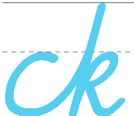 Spelling – Monday – 04.05.2020Words with the /s/ sound spelt scMonday – Grammar – capital letters & full stops. Monday  – English Monday -  Maths Please work on the knowledge organiser packs emailed to you.Please look at the list of suggested websites for additional activities and to cover PE sessions.TuesdayTrace and write the letter. Tuesday – Spelling – 05.05.2020 The suffix –lyTuesday – Reading Comprehension – The Gods of Ancient GreeceTuesday - EnglishTuesday - MathsPlease work on the knowledge organiser packs emailed to you.Please look at the list of suggested websites for additional activities and to cover PE sessions.Wednesday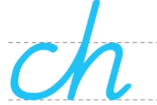 Words with the /eɪ/ sound spelt ei, eigh, or eyWednesday – Grammar – using conjunctions to extend sentences.  Wednesday – English Wednesday – Maths Please work on the knowledge organiser packs emailed to you.Please look at the list of suggested websites for additional activities and to cover PE sessions.ThursdayTrace the sentences. Words with silent letters in themThursday - Reading Comprehension – Seed dispersal Thursday – EnglishThursday - MathsPlease work on the knowledge organiser packs emailed to you.Please look at the list of suggested websites for additional activities and to cover PE sessions.Friday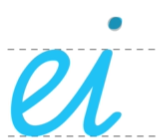 Spelling test of the words from the week!Friday – Grammar – capital letters & full stops. Friday – English Friday – Maths Please work on the knowledge organiser packs emailed to you.Please look at the list of suggested websites for additional activities and to cover PE sessions.